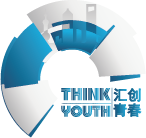 2023汇创青春上海大学生文化创意展示季（综合类-影视作品）Cine Next青年影展报名表联系人资料（Contact Information）作品资料（Production Information）（请确认以上信息准确无误并阅读下面注意事项）                 相关法律说明及参赛协议 1、参赛作品不得含有色情、暴力及反动因素，不得与中华人民共和国法律相抵触。2、参赛者所提交作品必须由参赛者本人独立创作或与他人共同创作（合作者可联名参加）。参赛者应确认拥有其作品的著作权，组委会不承担包括（不限于）因参赛作品侵犯他人肖像权、名誉权、隐私权、著作权、商标权等而可能引致的法律责任，由上述纠纷引致的全部法律责任概由参赛者本人承担，组委会并保留取消其参赛资格及追回奖项的权利。 3、*参赛作品著作权由作者享有；对于所有入围作品，除非该作品的著作权人特别申明，组委会和合作组织有权无偿在媒体及合作平台上展示、展播，集结出版或用于公益宣传和艺术教育等相关非商业性活动。如：参赛作品允许在活动官网、合作专区及相关展映活动上播放；参赛作品允许在组委会合作的相关赛事上用作交流；组委会有权在不通知作者本人的情况下，对参赛作品的视频、静帧图像、相关文字及图片资料进行剪辑加工以无偿用于本次活动的宣传。     ☐同意     ☐不同意（勾选，不选视为同意） 4、主办方拥有将获奖作品出版音像制品并发行的优先权利。  5、大赛不承担参赛作品在邮寄过程中的丢失、毁损责任及其它由不可抗拒因素造成的参赛资料的遗失、错误或损坏责任。 6、所有参赛作品一经提交不予退还。 7、主办单位及大赛组委会保留对本次活动及活动细则的最终解释权。  8、* 是否同意组委会将作品推介到其它国内外赛事活动中？     ☐同意     ☐不同意（勾选，不选视为同意）        提交表明表则视为同意上述条款，无需再提交签名照。          姓名（name）                                                                     性别（gender）    ☐男（male）   ☐女（female）  学校/专业（University）/（Project）手机（mobile number）                                                                         电子邮件（e-mail）                                                                 微信号/QQ号（Weixin/QQ）                                                               作品题目 （title）                                                                                     作品类型（必填，且不能超过一项）（type）☐剧情片(feature film)                    ☐纪录片(documentary)     ☐实验片（experimental film）             ☐动画片(animated film)☐其他类型 (other types)                                                                                      作品长度(length)                                                                 完成时间(the completion time) （年year/月month/日date）                                                                         作品制作团队（team）（以下内容如空缺请以“/”标记 mark / in the default items；联系方式可以是手机、邮箱、微信或者QQ号 ）
导演/编导（director）                  联系方式（contact information）                    摄像(cameraman)                      联系方式（CI）                      
编剧/撰稿(playwright)                  联系方式（CI）                    剪辑(film cutter)                       联系方式（CI）                    指导老师(teacher)                      联系方式（CI）                   作品简介(synopsis)（必填，100字以内）获奖情况(awards)作品递交方式    1.电子邮箱： （请将数据文件通过邮件附件和网盘形式发送到以下邮箱，来件格式：学校_姓名_作品名）   tougao@icinext.com收件人：  tougao@icinext.com主题：   上海大学_李三_《三只老虎》附件：   *1：上海大学_李三_《三只老虎》报名表.doc           *2：上海大学_李三_《三只老虎》成片.MP4（或者是网盘链接）         *3：上海大学_李三_《三只老虎》海报.jpg4：上海大学_李三_《三只老虎》剧照.jpg5：上海大学_李三_《三只老虎》预告片.Mp4 （或者是网盘链接）组委会联系方式咨询电话：+86 15618193483（工作时间）高校集体报名请电话联系需要提交的材料1．须提供项：（1）《报名表》一份 （2）作品海报一张；作品剧照若干张。（JPG格式 1080P以上） （3）参赛作品，分辨率不小于1920×1080像素，尽量采用H.264压缩编码及MP4格式 （4）不超过两分钟的作品预告片（没有则不提供）